СОБРАНИЕ ПРЕДСТАВИТЕЛЕЙ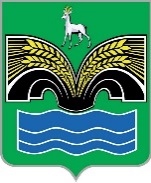 СЕЛЬСКОГО ПОСЕЛЕНИЯ КРАСНЫЙ ЯРМУНИЦИПАЛЬНОГО РАЙОНА КРАСНОЯРСКИЙСАМАРСКОЙ ОБЛАСТИЧЕТВЕРТОГО СОЗЫВАРЕШЕНИЕ от 17 ноября 2023 года № 49Об одобрении проектов Дополнительных соглашений к Соглашениям о передаче Администрации муниципального района Красноярский Самарской области осуществления части полномочий Администрации сельского поселения Красный Яр муниципального района Красноярский Самарской областиВ соответствии с частью 4 статьи 15 Федерального закона от 06.10.2003 № 131-ФЗ «Об общих принципах организации местного самоуправления в Российской Федерации», статьей 9 Устава сельского поселения Красный Яр муниципального района Красноярский Самарской области, Собрание представителей сельского поселения Красный Яр муниципального района Красноярский Самарской области РЕШИЛО:1. Одобрить проект Дополнительного соглашение № 5 к Соглашению от 28.12.2022 № 1 «О передаче Администрации муниципального района Красноярский Самарской области осуществления части полномочий Администрации сельского поселения Красный Яр муниципального района Красноярский Самарской области по организации строительства и содержанию муниципального жилищного фонда».Одобрить проект Дополнительного соглашения № 2 к Соглашению от 07.11.2022 № 41 «О передаче Администрации муниципального района Красноярский Самарской области осуществления части полномочий Администрации сельского поселения Красный Яр муниципального района Красноярский Самарской области по повышению уровня благоустройства дворовых и общественных территорий».2. Поручить Главе сельского поселения Красный Яр муниципального района Красноярский Самарской области А.Г. Бушову направить настоящее решение и проекты Дополнительных соглашений председателю Собрания представителей муниципального района Красноярский Самарской области Л.А. Паничкиной.3. Поручить Главе сельского поселения Красный Яр муниципального района Красноярский Самарской области А.Г. Бушову заключить указанные Дополнительные соглашения с Администрацией муниципального района Красноярский Самарской области после их одобрения Собранием представителей муниципального района Красноярский Самарской области.4. После подписания указанных Дополнительных соглашений осуществить их официальное опубликование в газетах «Планета Красный Яр» и «Красноярский вестник».5. Опубликовать настоящее решение в газете «Планета Красный Яр».6. Настоящее решение вступает в силу со дня его официального опубликования. ПРОЕКТДополнительное соглашение № 5к Соглашению от 28.12.2022 № 1 «О передаче Администрации муниципального района Красноярский Самарской области осуществления части полномочий Администрации сельского поселения Красный Яр муниципального района Красноярский Самарской области по организации строительства и содержанию муниципального жилищного фонда»с. Красный Яр							         ___________ 2023 г.Администрация сельского поселения Красный Яр муниципального района Красноярский Самарской области, в лице Главы сельского поселения Красный Яр муниципального района Красноярский Самарской области Бушова Алексея Геннадьевича, действующего на основании Устава сельского поселения Красный Яр муниципального района Красноярский Самарской области, именуемая в дальнейшем «Администрация поселения», с одной стороны, и Администрация муниципального района Красноярский Самарской области, в лице врио Главы муниципального района Красноярский Самарской области Домнина Дмитрия Владимировича, действующего на основании Устава муниципального района Красноярский Самарской области, именуемая в дальнейшем «Администрация района», с другой стороны, именуемые в дальнейшем «Стороны», в соответствии с пунктом 6.1 Соглашения от 28.12.2022 № 1 «О передаче Администрации муниципального района Красноярский Самарской области осуществления части полномочий Администрации сельского поселения Красный Яр муниципального района Красноярский Самарской области по организации строительства и содержанию муниципального жилищного фонда» (далее - Соглашение) заключили настоящее Дополнительное соглашение о нижеследующем.1. Внести в Соглашение следующие изменения:1) раздел 1 изложить в следующей редакции:«1. Предмет СоглашенияНастоящее Соглашение регулирует отношения, возникающие между Сторонами, в части передачи отдельных полномочий по решению вопросов местного значения сельского поселения Красный Яр муниципального района Красноярский Самарской области (далее - сельское поселение Красный Яр) в соответствии с пунктом 6части 1 статьи 14 и частью 4 статьи 15 Федерального закона от 06.10.2003№131-ФЗ «Об общих принципах организации местного самоуправления в Российской Федерации» и закрепляет передачу Администрации района осуществления части полномочий Администрации поселения по организации строительства и содержанию муниципального жилищного фонда, а именно - проектирование, строительство или приобретение для предоставления гражданам по договорам найма в рамках государственной программы Самарской области «Комплексное развитие сельских территорий Самарской области на 2020-2025 годы» по ведомственному проекту «Развитие жилищного строительства на сельских территориях и повышение уровня благоустройства домовладений» (реализация мероприятий по строительству (приобретению) жилого помещения (жилого дома) на сельских территориях, в том числе участию в долевом строительстве жилых домов (квартир), участию в строительстве жилого помещения (жилого дома) на основании договора инвестирования, приобретения у юридического лица объекта индивидуального жилищного строительства, предоставляемого гражданам Российской Федерации, проживающим на сельских территориях, по договору найма жилого помещения, на 2023-2025 годы):- жилого дома площадью 35,8 м2 по адресу: Российская Федерация, Самарская область, Красноярский район, сельское поселение Красный Яр, село Малая Каменка, к.н.: 63:26:0702007:338;- жилого дома площадью 45 м2 по адресу: Российская Федерация, Самарская область, Красноярский район, сельское поселение Красный Яр, село Малая Каменка, к.н.: 63:26:0702007:339;- жилого дома площадью 45 м2 по адресу: Самарская область, Красноярский район, сельское поселение Красный Яр, поселок Угловой, к.н.: 63:26:1406012:414;- жилого дома площадью 56,3 м2 по адресу: Самарская область, Красноярский район, сельское поселение Красный Яр, поселок Угловой, 
к.н.: 63:26:1406012:415;- жилого дома площадью 56,3 м2 по адресу: Самарская область, Красноярский район, сельское поселение Красный Яр, поселок Угловой, 
к.н.: 63:26:1406012:416;- жилого дома площадью 54 м2, расположенного в п. Угловой сельского поселения Красный Яр муниципального района Красноярский Самарской области;- жилого дома площадью 54 м2, расположенного в п. Угловой сельского поселения Красный Яр муниципального района Красноярский Самарской области;- жилого дома площадью 54 м2, расположенного в п. Угловой сельского поселения Красный Яр муниципального района Красноярский Самарской области;- жилого дома площадью 72 м2, расположенного в п. Угловой сельского поселения Красный Яр муниципального района Красноярский Самарской области.»;2) подпункт 4 пункта 2.2 раздела 2 изложить в следующей редакции:«4) принять в собственность сельского поселения Красный Яр имущество, созданное (приобретенное) в рамках выполнения переданных полномочий (объекты, указанные в разделе 1);»;3) подпункт 4 пункта 2.4 раздела 2 изложить в следующей редакции:«4) передать в собственность сельского поселения Красный Яр имущество, созданное (приобретенное) в рамках выполнения переданных полномочий (объекты, указанные в разделе 1);4) пункт 3.2 раздела 3 изложить в следующей редакции:«3.2. Объем межбюджетных трансфертов, передаваемых на выполнение полномочий, предусмотренных настоящим Соглашением из бюджета сельского поселения Красный Яр в бюджет муниципального района Красноярский Самарской области:- в 2023 году, составляет 14 873 994 (четырнадцать миллионов восемьсот семьдесят три тысячи девятьсот девяносто четыре) рубля 
27 копеек, в том числе, формируемых за счёт средств, поступающих из федерального и областного бюджета 14 675 035 (Четырнадцать миллионов шестьсот семьдесят пять тысяч тридцать пять) рублей 66 копеек, формируемых за счет средств, поступающих из местного бюджета 198 958 (сто девяносто восемь тысяч девятьсот пятьдесят восемь) рублей 
61 копейка.».- в 2024 году составляет 11 334 000 (одиннадцать миллионов триста тридцать четыре тысячи) рублей 00 копеек, формируемых за счёт средств местного бюджета.»;5) абзац второй пункта 6.1 раздела 6 изложить в следующей редакции:«Одобрение проектов дополнительных соглашений представительными органами местного самоуправления поселения и района не требуется если в них не содержатся вопросы передачи осуществления части полномочий по решению вопросов местного значения поселения и присвоение кадастровых номеров объектам, указанным в разделе 1 Соглашения».2. Настоящее Дополнительное соглашение является неотъемлемой частью Соглашения, составлено в двух экземплярах, имеющих одинаковую юридическую силу, по одному экземпляру для каждой из Сторон. 3. Настоящее Дополнительное соглашение, подписанное сторонами, вступает в силу после его официального опубликования в газетах «Красноярский вестник» и «Планета Красный Яр». 4. Условия Соглашения, не затронутые настоящим Дополнительным соглашением, остаются неизменными.5. Реквизиты и подписи сторон:ПРОЕКТДополнительное соглашение № 2к Соглашению от 07.11.2022 № 41 «О передаче Администрации муниципального района Красноярский Самарской области осуществления части полномочий Администрации сельского поселения Красный Яр муниципального района Красноярский Самарской области по повышению уровня благоустройства дворовых и общественных территорий»с. Красный Яр							         ___________ 2023 г.Администрация сельского поселения Красный Яр муниципального района Красноярский Самарской области, в лице Главы сельского поселения Красный Яр муниципального района Красноярский Самарской области Бушова Алексея Геннадьевича, действующего на основании Устава сельского поселения Красный Яр муниципального района Красноярский Самарской области, именуемая в дальнейшем «Администрация поселения», с одной стороны, и Администрация муниципального района Красноярский Самарской области, в лице врио Главы муниципального района Красноярский Самарской области Домнина Дмитрия Владимировича, действующего на основании Устава муниципального района Красноярский Самарской области, именуемая в дальнейшем «Администрация района», с другой стороны, именуемые в дальнейшем «Стороны», в соответствии с пунктом 6.1 Соглашения от 07.11.2022 № 41 «О передаче Администрации муниципального района Красноярский Самарской области осуществления части полномочий Администрации сельского поселения Красный Яр муниципального района Красноярский Самарской области по повышению уровня благоустройства дворовых и общественных территорий» (далее - Соглашение) заключили настоящее Дополнительное соглашение о нижеследующем.1. Внести в Соглашение следующие изменения:1) в разделе 1 слова «2) обеспечить благоустройство следующих общественных территорий, нуждающихся в благоустройстве:» заменить словами «3) обеспечить благоустройство следующих общественных территорий, нуждающихся в благоустройстве:»;2) пункт 3 раздела 1 изложить в следующей редакции:«3) обеспечить благоустройство следующих общественных территорий, нуждающихся в благоустройстве: 3) абзац второй пункта 6.1 раздела 6 изложить в следующей редакции:«Одобрение проектов дополнительных соглашений представительными органами местного самоуправления поселения и района не требуется если в них не содержатся вопросы передачи осуществления части полномочий по решению вопросов местного значения поселения и присвоение кадастровых номеров объектам, указанным в разделе 1 Соглашения».2. Настоящее Дополнительное соглашение является неотъемлемой частью Соглашения, составлено в двух экземплярах, имеющих одинаковую юридическую силу, по одному экземпляру для каждой из Сторон. 3. Настоящее Дополнительное соглашение, подписанное сторонами, вступает в силу после его официального опубликования в газетах «Красноярский вестник» и «Планета Красный Яр». 4. Условия Соглашения, не затронутые настоящим Дополнительным соглашением, остаются неизменными.5. Реквизиты и подписи сторон:Председатель Собрания представителей сельского поселения Красный Яр муниципального района Красноярский Самарской области _______________ А.В. БояровГлава сельского поселения Красный Ярмуниципального районаКрасноярский Самарской области_______________ А.Г. БушовОдобренорешением Собрания представителей муниципального района Красноярский Самарской областиот ________ 2023 года № ___Одобренорешением Собрания представителей сельского поселения Красный Яр муниципального района Красноярский Самарской областиот _______ 2023 года № ____Администрация сельского поселения Красный Яр муниципального района Красноярский Самарской областиАдминистрация муниципального района Красноярский Самарской областиЮридический адрес: 446381, Самарская область, Красноярский район, с. Красный Яр, улица Комсомольская, 90Юридический адрес:446370, Самарская область, Красноярский район, село Красный Яр, пер. Коммунистический, д. 4Банковские реквизиты:УФК по Самарской области (Сельское поселение Красный Яр, Сельское поселение Красный Яр)л/с 02423006480ИНН 6376061622/ КПП 637601001Единый казначейский счет 40102810545370000036СЧ. № 0323164336628416420Отделение Самара Банка России//УФК  по  Самарской  области г. Самара БИК 013601205ОКТМО 36628416ОКПО 79164259Код администратора – 364Банковские реквизиты:УФК по Самарской области (Финансовое управление администрации муниципального района Красноярский Самарской области)Л\С 04423006320ИНН 6376000877/ КПП 637601001Единый казначейский счет 40102810545370000036№ сч. 03100643000000014200Отделение Самара Банка России // УФК по Самарской области г. СамараБИК 013601205ОКТМО 36628000ОКПО 02287572Код администратора – 925Глава сельского поселения Красный Яр муниципального района Красноярский Самарской области_______________________ А.Г. БушовВрио Главы муниципального района Красноярский Самарской области   ____________________ Д.В. ДомнинОдобренорешением Собрания представителей муниципального района Красноярский Самарской областиот ________ 2023 года № ___Одобренорешением Собрания представителей сельского поселения Красный Яр муниципального района Красноярский Самарской областиот _______ 2023 года № ____1.с. Красный Яр, от ул. Почтовая д. 22 до д. 4 по ул. Речная 2.с. Красный Яр, территория напротив дома 20 по ул. Полевой.»;Администрация сельского поселения Красный Яр муниципального района Красноярский Самарской областиАдминистрация муниципального района Красноярский Самарской областиЮридический адрес: 446381, Самарская область, Красноярский район, с. Красный Яр, улица Комсомольская, 90Юридический адрес:446370, Самарская область, Красноярский район, село Красный Яр, пер. Коммунистический, д. 4Банковские реквизиты:УФК по Самарской области (Сельское поселение Красный Яр, Сельское поселение Красный Яр)л/с 02423006480ИНН 6376061622/ КПП 637601001Единый казначейский счет 40102810545370000036СЧ. № 0323164336628416420Отделение Самара Банка России//УФК  по  Самарской  области г. Самара БИК 013601205ОКТМО 36628416ОКПО 79164259Код администратора – 364Банковские реквизиты:УФК по Самарской области (Финансовое управление администрации муниципального района Красноярский Самарской области)Л\С 04423006320ИНН 6376000877/ КПП 637601001Единый казначейский счет 40102810545370000036№ сч. 03100643000000014200Отделение Самара Банка России // УФК по Самарской области г. СамараБИК 013601205ОКТМО 36628000ОКПО 02287572Код администратора – 925Глава сельского поселения Красный Яр муниципального района Красноярский Самарской области_______________________ А.Г. БушовВрио Главы муниципального района Красноярский Самарской области   _____________________Д.В. Домнин